   КАРАР                                                                              ПОСТАНОВЛЕНИЕ« 29 » июль 2016 йыл                                     № 48                             « 29 » июля 2016 года«О предоставлении в аренду земельного участка под индивидуальное жилищное .строительство Гайнетдинову Фиргату Газзалиевичу»Рассмотрев материалы межевания земельного участка, в связи с единственным поступившим заявлением гр. Гайнетдинова Ф.Г. от 20.06.2016 г., зарегистрированного по адресу: РБ, г. Баймак, ул. Блюхера, д. 28 а на предварительную публикацию сообщения о наличии свободных земельных участков в газете «Сакмар» № 62 (2441) от 31.05.2016 г., руководствуясь ст. 39.6, 39.18 Земельного Кодекса Российской Федерации № 136- ФЗ от 25.10.2001г., Федеральным Законом «О введении в действие Земельного кодекса Российской Федерации» № 137-ФЗ от 25.10.2001г. и Федеральным Законом № 171-ФЗ от 23.06.2014 г. «О внесении изменений в Земельный Кодекс Российской Федерации и отдельные законодательные акты Российской Федерации» Администрация муниципального района Баймакский районПОСТАНОВЛЯЕТ:        1. Предоставить в аренду в связи с единственным поступившим заявлением Гайнетдинову Фиргату 1 аззалиевичу сроком на 20 (двадцать) лет земельный участок с кадастровым номером 02:06:180301:125, площадью 1200 кв.м, из земель населенных пунктов, находящийся по адресу: Республика Башкортостан, р-н Баймакский, с/с Мерясовский, д. Бахтигареево, ул. Таналык, д. 28/1, под индивидуальное жилищное строительство.       2. Обязать землепользователя Гайнетдинова Ф.Г.:- получить разрешение на строительство индивидуального жилого дома;- не нарушать прав владельцев соседних участков;- не допускать действий, приводящих к ухудшению качественных характеристик участка и плодородия почв;- обеспечить беспрепятственный доступ для ремонта инженерных сетей, коммуникаций и линий электропередач;- не допускать возведения строений противоречащих установленным градостроительным,санитарным, экологическим и противопожарным нормам.       3. Комитету по управлению собственностью Министерства земельных и имущественных отношений Республики Башкортостан но Баймакскому району и городу Баймаку подготовить проект договора аренды на вышеуказанный земельный участок и обеспечить его заключение сторонами в месячный срок со дня подписания настоящего постановления.       4. Гайнетдинову Ф.Г. в течение месяца обеспечить государственную регистрацию права аренды на вышеуказанный земельный участок в Межмуниципальном отделе по Абзелиловскому, Баймакскому районам Баймаксому районам и городу Сибай Управления Федеральной службы государственной регистрации кадастра и картографии по Республике Башкортостан.Глава сельского поселения:                                                                              Т.М. ХафизоваСОГЛАСОВАНИЕ ПРОЕКТАпостановления Администрации сельского поселения Мерясовский сельсоветмуниципального района Баймакский район«О предоставлении в аренду земельного участка под индивидуальное жилищное строительство Гайнетдинову Фиргату Газзалиевичу»от «_____» ______________ 2016 г. № _________1.Подлежит публикации в средствах массовой информации: не подлежит2. Копии постановления направить: нетПримечание: мотивированные дополнения или возражения по проекту (или по отдельным егопунктам) вносятся ниже или прилагаются в виде справки_____________________________________________________________________________________________________________________________________________________________________________________________________________________Пояснительная запискак постановлению Администрации сельского поселения Мерясовский сельсоветмуниципального района Баймакский район «О предоставлении в аренду земельного участка под индивидуальное жилищное строительство Гайнетдинову Фиргату Газзалиевичу»В соответствии с Земельным Кодексом Российской Федерации № 136- ФЗ от 25.10.2001г., Федеральным Законом «О введении в действие Земельного кодекса Российской Федерации» № 137-ФЗ от 25.10.2001г. и Федеральным Законом № 171-ФЗ «О внесении изменений в Земельный Кодекс Российской Федерации и отдельные законодательные акты Российской Федераций» от 23.06.2014 г... Комитетом по управлению собственностью МЗИО РБ по Баймакскому району и городу Баймак было опубликовано сообщение о наличие свободныхземельных участков в газете «Сакмар» № 62 (2441) от 31.05.2016 г. Согласно ст. 610 Гражданского Кодекса Российской Федерации № 14-ФЗ от 26.01.1996 г., договор аренды заключается на срок, определенный договором. На основании заявления Гайнетдинова Ф.Г. от 20.06.2016 г., принято решение о предоставлении в аренду Гайнетдинову Ф.Г. сроком на 20 (двадцать) лет земельных участков под индивидуальное жилищное строительство, расположенного по адресу: Республика Башкортостан, р-н Баймакский, с/с Мерясовский,д. Бахтигареево, ул. Таналык, д. 28/1.БАШКОРТОСТАН  РЕСПУБЛИКАhЫ БАЙМАҠ  РАЙОНЫМУНИЦИПАЛЬ   РАЙОНЫНЫHМЕРӘС   СОВЕТЫАУЫЛ   БИЛӘМӘhЕХАКИМИӘТЕ453656, Баймаk районы,Мерәс ауылы, А. Игебаев, 1Тел.  8 (34751) 4-28-44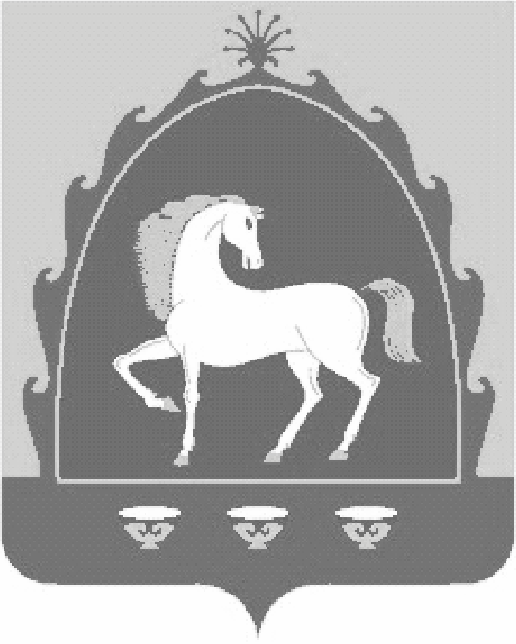 АДМИНИСТРАЦИЯСЕЛЬСКОГО   ПОСЕЛЕНИЯ МЕРЯСОВСКИЙ   СЕЛЬСОВЕТ МУНИЦИПАЛЬНОГО   РАЙОНА БАЙМАКСКИЙ  РАЙОН РЕСПУБЛИКИ БАШКОРТОСТАН453656, Баймакский район,селоМерясово,  ул.А. Игебаева, 1Тел.  8 (34751) 4-28-44№Организация и должность Ф. И.О.ПодписьДата1Председатель комитета -начальник отдела КУС М3 ИОРБ по Баймакскому району игороду БаймакуРахимгулов Р.В.2Ведущий специалист-экспертКомитета по управлениюсобственностью М3 ИО РБ поБаймакскому району и городуБаймаку Яналина Д.Ш.3Главный специалист-экспертКомитета по управлениюсобственностью М3 ИО РБ поБаймакскому району и городуБаймакуМаркова Е.В.